Р Е Ш Е Н И ЕСобрания депутатов Моркинского муниципального районаО признании утратившим силу решения Собрания депутатовмуниципального образования «Моркинский муниципальный район» от 30.03.2016 г. № 127 В соответствии с Федеральным законом от 25.12.2008 г. № 273-ФЗ       «О противодействии коррупции»,Собрание депутатов Моркинского муниципального района РЕШИЛО:1. Признать утратившим силу следующие решения Собрания депутатов муниципального образования «Моркинский муниципальный район»:- от 30 марта 2016 года № 127 «О представлении сведений о доходах, расходах, об имуществе и обязательствах имущественного характера, лицами, замещающими муниципальные должности в муниципальном образовании «Моркинский муниципальный район»;- от 13 июля 2016 года №159 «О внесении изменений в решение Собрания депутатов муниципального образования «Моркинский муниципальный район» от 30 марта 2016 года №127»;- от 21 ноября 2018 года № 347 «О внесении изменений в решение Собрания депутатов муниципального образования «Моркинский муниципальный район» от 30 марта 2016 года №127».2. Настоящее решение вступает в силу после его официального опубликования.Глава Моркинского муниципального района                                   С. ИвановаМоркомуниципальный районындепутат-влакПогынжо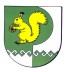 Собрание депутатов    Моркинского муниципального района № 152седьмой созыв         «26» мая 2021 года